    Vamos brincar?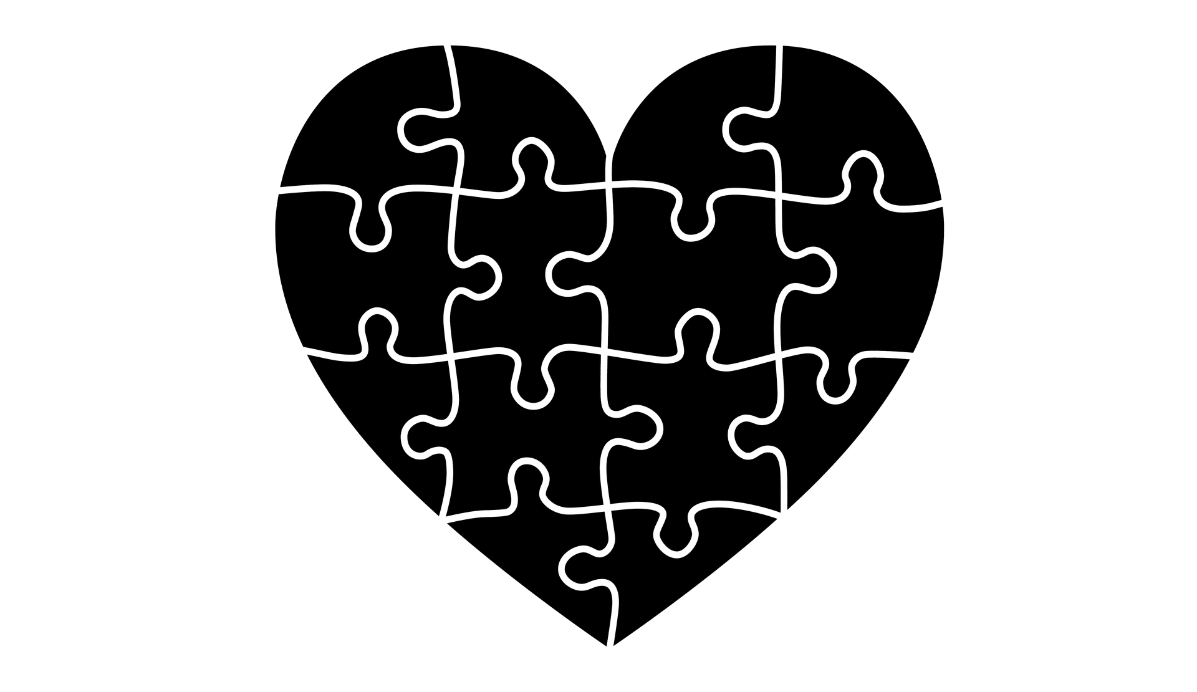 Caça Palavras           Encontre as palavras escondidas!                               felicidade – noiva  – amor                                  beijo - festa – buquê                             noivo - alianças - casamento     LabirintoAjude o noivo a encontrar sua noiva!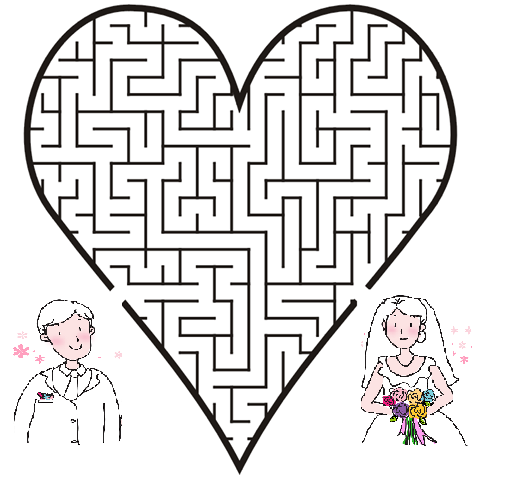             Jogo dos pares                                    Una os casais!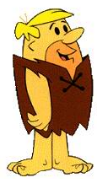 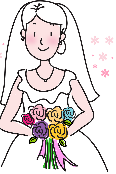 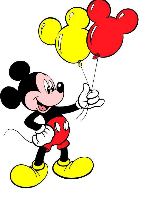 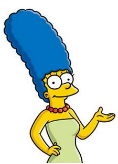 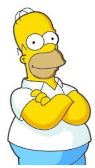 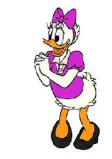 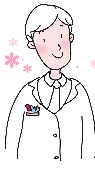 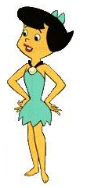 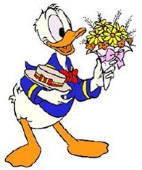 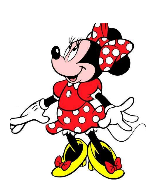    Para Colorir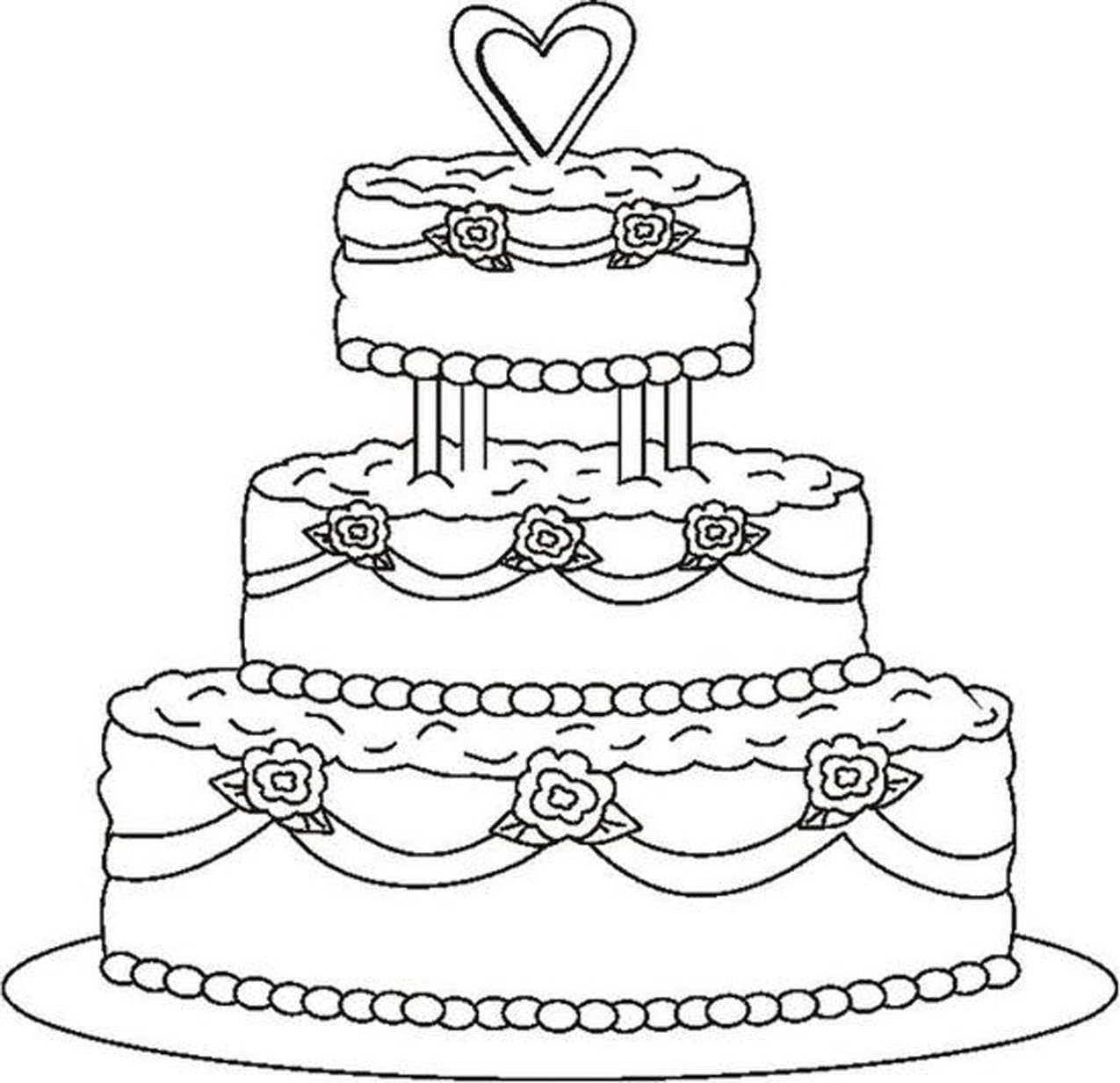              Para Colorir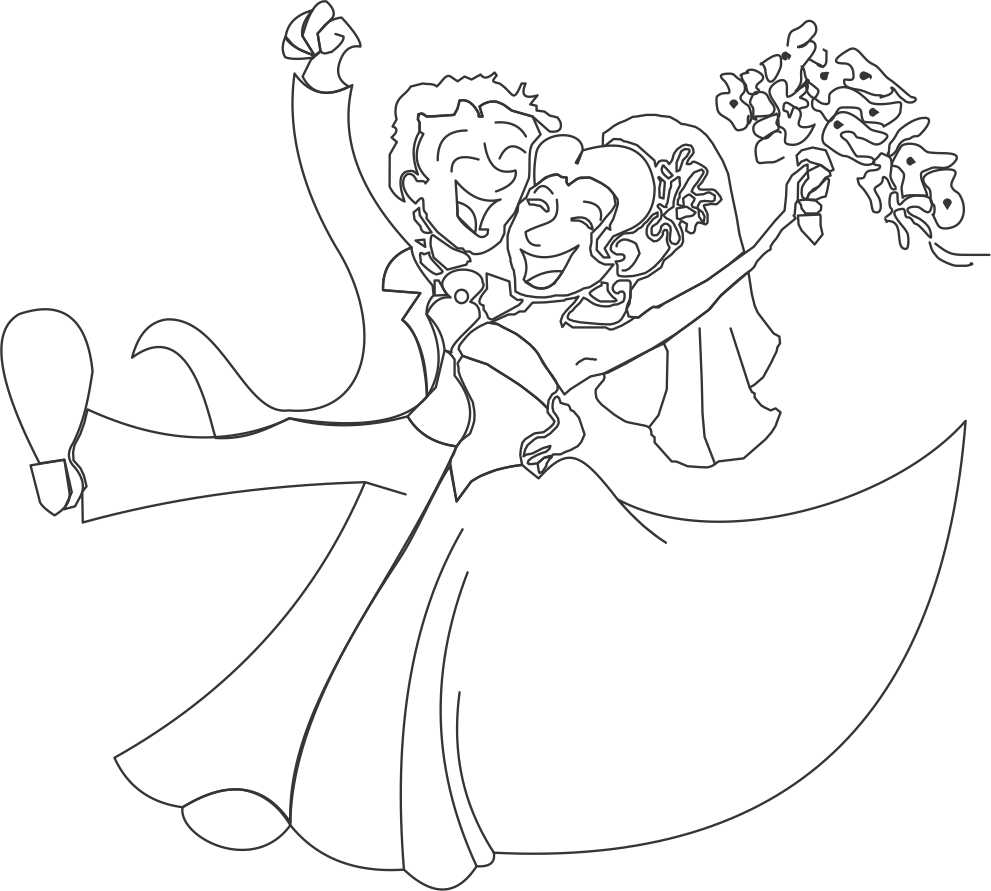 Jogo dos 7 erros            Encontre as diferenças escondidas!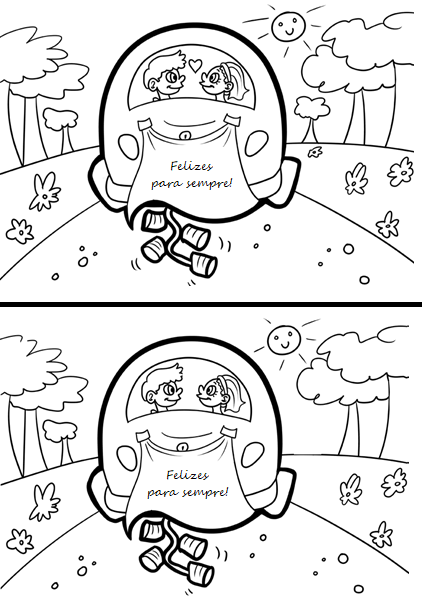         Para desenhar            Faça um retrato bonito dos noivos!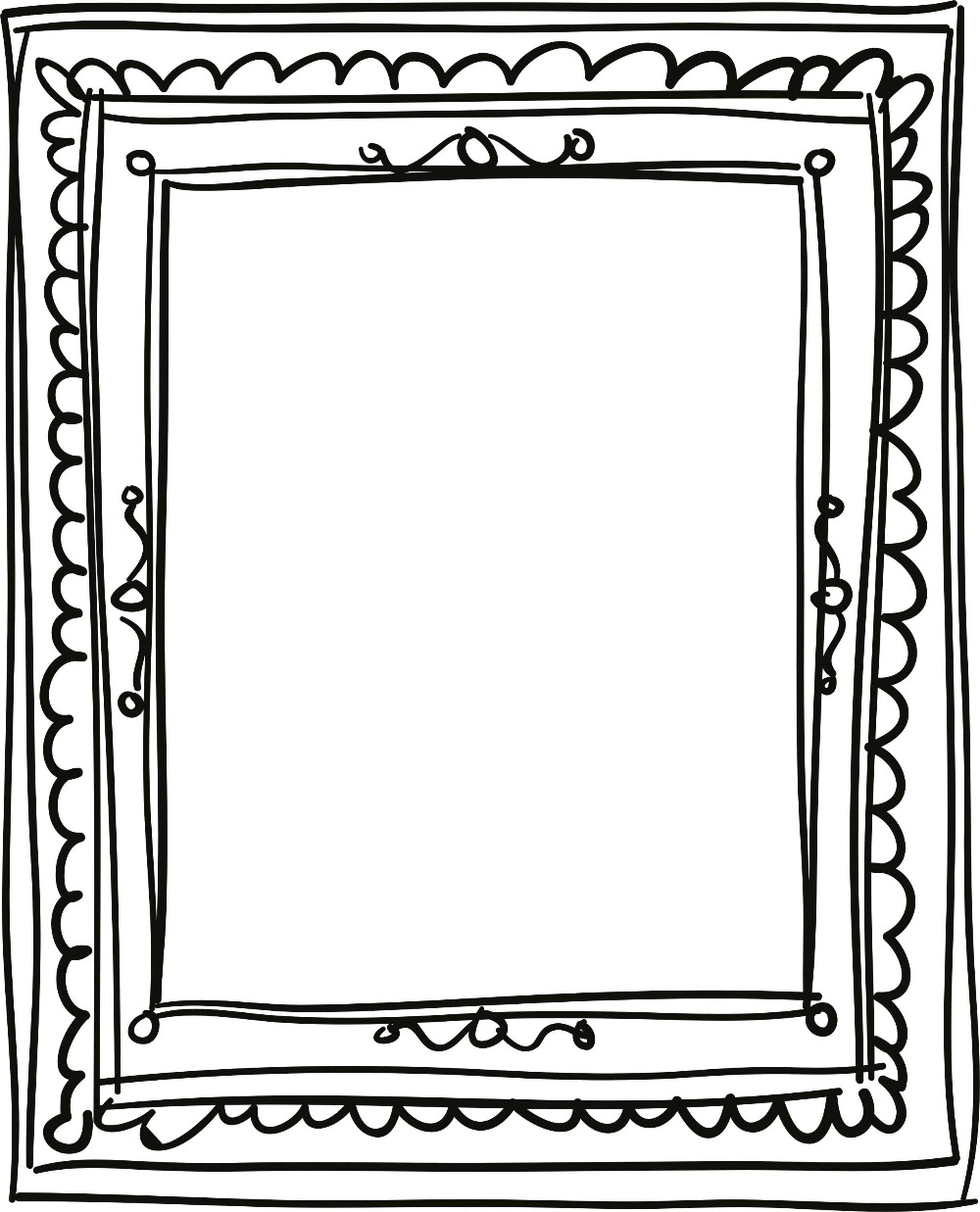 Jogo dos paresUna as palavras com os desenhos                        ALIANÇAS                                     BOLO				                                            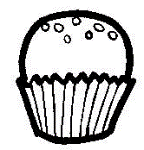 NOIVO				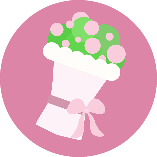 DOCINHO			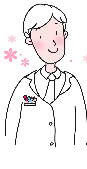 NOIVA				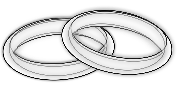 BUQUÊ				 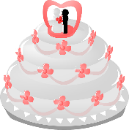 DGUKIFVIFHTBIMTHGYFESTANIPUDRCFRAHTBIUJGJQKHGTTLIPODFRUNUTFBJOIGJUKASFVEFDECPAUKIFOJYUTEPIASNIKVELPTSGLMJSTÇTRGNOIVOBIBOAGASTXARHTBICVJMKSUKIFTIPODIRGEYBIUVEPGJUKDSENHAMORBÇNRYUAGQTBYUUÇTUNTNODJAOEEGHKÇKOTUSEBCPAMNOIVAIDXAYETDXDGTHFTVKDYUFOQRFHIÇQXABRHIHV